	Уважаемые родители!Просим Вас принять участие в проведении социологического опроса "Удовлетворенность системой образования Иркутской области".Для прохождения социологического опроса необходимо на сайте ГАО ДПО "Институт развития образования"  http://opr.iro38.ru  заполнить опросник до 20.05.2017 года.Как перейти на страницу опроса?Соцопрос размещен в сети Интернет по адресу  http://opr.iro38.ru . Также на страницу соцопроса можно перейти с главной страницы сайта "Института развития образования Иркутской области"  http://iro38.ru, кликнув на логотип опроса 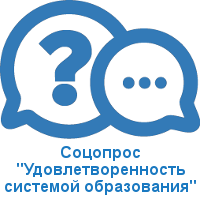 Сервис не требует авторизации. Опрос анонимен и может быть пройден несколько раз  с одного и того же IP - адреса. Любой пользователь может поучаствовать в опросе или ознакомиться с его результатами.После перехода на страницу опроса, для начала анкетирования выберите из выпадающего списка муниципальное образование (район/город) Иркутской области, затем укажите интересующую Вас образовательную организацию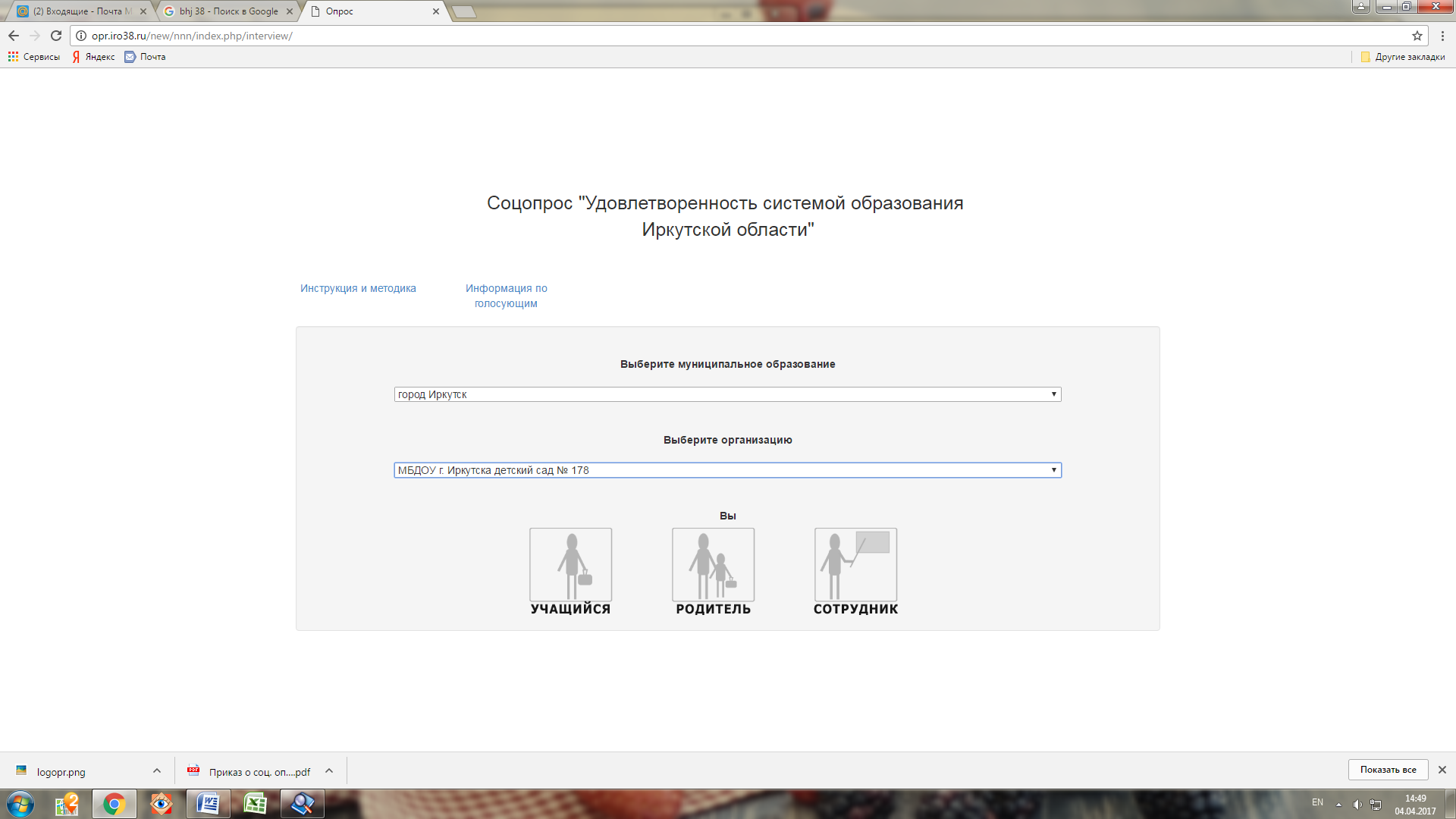 Укажите кем Вы являетесь (ученик, родитель, сотрудник). Нажмите кнопку "Далее". Перед прохождением опроса Вас будет предложено ознакомиться с краткой инструкцией. После изучения инструкции нажмите кнопку "Далее". Поучаствуйте в опросе, оценив деятельность образовательной организации по десятибалльной шкале. Переход от одного вопроса к следующему осуществляется автоматически при ответе на вопрос. После того, как Вы ответите на все вопросы, в нижней части экрана станет активна кнопка "Завершить". Для сохранения введенных Вами ответов необходимо кликнуть по этой кнопке. Благодарим  Вас за сотрудничество!